Dear Dodge Families,Hello! The holidays are fast approaching and we wanted to let you know that your child’s Square 1 Art fundraiser information has finally arrived! Square 1 Art is an art fundraiser in correlation with the company Square 1 Art that will help raise funds for Dodge Intermediate School’s art program! You have the opportunity to buy your child’s artwork that we made in class on keepsake items like mugs, plates, flags, IPhone covers, etc.! A percentage of the money you use to buy these awesome products will go towards the art department, which will help support the payment of new materials and tools used in the art room for your child to use! These keepsake items make GREAT holiday gifts and you will receive your items right before the winter break!You can send your payment and your order form with your child to school. Paper order forms will be collected by homeroom teachers. Please double check that all of the necessary information is filled out on the order form to prevent orders from being delayed. Payment: Exact cash or check made out to SQUARE 1 ART All order forms are due no later than Thursday November 14th, 2019.You can also order online!We highly recommend that you make all orders online! All you need to do is….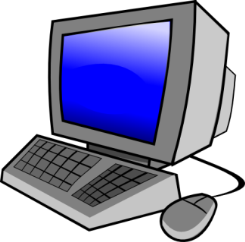 Go to www.square1art.com Click on “SHOP” Plug in your child’s access code. You can find this on the paper order form sent home! Order away! Please consider purchasing these awesome items to encourage your student’s involvement in the arts and to support their creativity! They make wonderful gifts! Thank you for your continuous support of the arts!Mrs. Yambor and Mrs. Luette